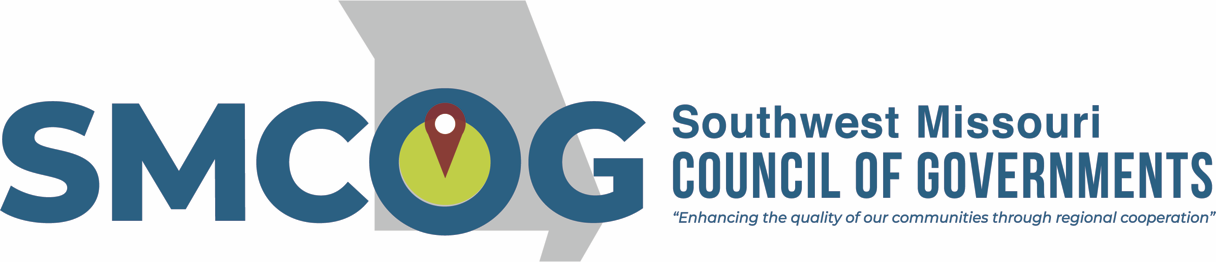 Southwest Missouri Council of Governments Board of Directors Meeting MinutesWednesday, March 27, 2019 9:00 a.m.Springfield-Greene County Library Center - Auditorium4653 S. Campbell Ave., Springfield, MO  65810Attendance :Members:Steve Seaton –HurleyJohn Benson – MarshfieldMax Springer – Mt. VernonJonas Arjes – Taney Co PartnershipDanny Perches -Springfield Chamber Hank Smyth – Stone CountyAndrea Sitzes – Show Me Christian CoMark Maples – Stone CountyStan Whitehurst – Webster CountyDana Louderbaugh – Fair GroveSam Burt – SeymourTodd Wiesehan - Christian County  J. Howard Fisk – Fisk TransportationIsaac Petersen – CassvilleAngela Leist – ForsythRex Wood – Rockaway BeachChris Hopkins – BillingsCary Charles – OTCLarry Sutton – City of RogersvilleCarl Carlson- Olsson & AssociatesAllen Kunkel – MSUCallie Linville – City UtilitiesRussel Anderson – Rockaway BeachSteve Bodenhamer – StraffordSteve Walensky – CassvilleCy Murray – White River ElectricJerry Harmon- Kimberling CityDennis Pyle - MonettJon Holmes – AuroraHollie Elliott – Dallas County EDAndrew Novinger – Anderson EngineeringDebra Hickey – BattlefieldFrank Schoneboom - BattlefieldPartners and Guests:Jeremy Pruett – Congressman Long’s Office Beth Schaller – MoDOTZeke Hall - MoDOTDrew Cannon – Congresswoman.Hartzler’s OfficeAlice Wingo – CFOAlex Cobb – Senior Age
Leslie Carrier – League of Women VotersLynne Shea – Associated ElectricSherry Coker – OTCShea Lane – Catholic CharitiesDan Wadlington – Senator Blunt’s OfficeSuzanne Murphy – USDA Rural Devel.Sheila Thomas – Table rock Lake ChamberChrista Atchison- MO DEDTheresa Sampaio – MO DEDStaff:Jason Ray Jane HoodMegan Clark Thomas HughesBailey DeJorgeAdam OlingerDorothy Wittorff – SandgrenOpen MeetingCall to Order and Pledge of Allegiance – Chris CoulterIntroductions and Announcements— Chris CoulterApproval of March 27, 2019 Meeting Agenda—Chris CoulterDana Louderbaugh motioned and Howard Fisk seconded to approve the Agenda for theMarch 27, 2019 meeting. Motion Carried. Approval of January 23, 2019 Meeting Minutes— Chris CoulterHank Smythe motioned and Larry Sutton seconded to approve the minutes for theJanuary 23, 2018 meeting.  Motion Carried. Legislative Reports SMCOG Legislative Update - Jason Ray The SMCOG office helped coordinate a Planners Day at the State Capitol in Jefferson City on 3/6/19.  We had 20 plus planners and RPC Executive Directors from across the state attend. We met with many State Representatives and Senators from the SMCOG region and were introduced on the House and Senate Floors. Dan Wadlington – Senator Blunt’s OfficeCongress is talking about a 25 cent gas tax increase over the next 5 years, however, this would only catch up on the arears. There would be no new money. Jeremy Pruett - Congressman Long’s OfficeCongress was scheduled to be in their Districts last week and Congressman Long  visited many communities in his District. There is a 25 cent gas tax over 5 years in the Transportation Committee but has not been finalized. Also talk of doing a Bond in addition. Drew Cannon – Congresswoman Hartzler’s OfficeThis week there are two bills subject to a rule, the Pay Check Fairness Act and the opposition to President Trump’s military transgender policy. Business Meeting1. Regional Complete Count Committee – Jason RayThe SMCOG Executive Committee voted to establish a Regional Complete Count Committee for the 2020 Census. Handouts on how the data is used and how it affects local governments were distributed. The Regional Complete Count Committee will offer support to local governments if they want to set up a committee. There will be education on how to participate online, etc. We will be the designated liaison with the State Complete Count Commission. If you would like to serve on the SMCOG Regional Complete Count Committee contact Jason or Jane. The State demographer says that Missouri left $8 billion in federal funds on the table in 2010 due to low count. 2. Program/Project Reports - (updates handed out in packet)A. Transportation Planning/Programs – Megan ClarkHB 822 and SB 430 are both looking at increasing the gas tax. The needs letter was sent out  for the Prioritization Process. The federal Fast Act ends in 2020 which is the current federal transportation funding. This could mean a reduction in $35 million to MoDOT and the STIP would have to change.  Traffic Counts have been completed for Bolivar and Mt. Vernon. (A reminder that as a member you receive a free traffic count each year.) We have begun a sidewalk inventory for the City of Monett and have a contract with the City of Battlefield to do a sidewalk inventory and assessmentB. Hazard Mitigation Planning –Megan ClarkDade County Hazard Mitigation Plan has been submitted. MOA’s for Webster and Christian Counties updates have been submitted. Beginning to set up meeting schedule. The Haz Mit Plans are important as they give local governments and school districts access to federal Haz Mit Funds. C. Grant Writing & Administration – Jason Ray and Dorothy Wittorff-SandgrenWe continue to work on two large flood plain buyout projects.  One in Bull Creek (15 properties)  and the other in Monett (4 properties). That is a partnership with CDBG and SEMA. We received the grant contract from DNR for the James River Watershed Management Plan.  We have been working on this for 3 years and had to switch funding resources because the federal funds had expired which DNR did not realize. Fair Grove Senior Center complete and will have ribbon cutting in April. Engles Senior Center in Buffalo working with SHIPO Working with EDA to restore the Planning Grant. (See handout.) D. Homeland Security – Dorothy Wittorff-SandgrenSee handout.  The 2016-17 is closing out after water rescue training. Getting started on 2018. Application open to apply for 2019. E. Other Activities – Jason RayWe have finished the City of Ozark Comprehensive Plan and it has been adopted. We are updating the Willard Comp Plan and about to start on the Comp Plan for the City of Strafford.  We will be doing a proposal with the City of Billings. The City of Springfield has asked that we participate in their Comp Plan process which is about to begin. This year, 2019, is the 30th year anniversary for SMCOG and we will be having an event to celebrate that. Save the date 5/30/19 for an event that evening. The Cost of Living data collection will be 4/11/19 - 4/13/19. Partner UpdatesUSDA Rural Development – Suzanne MurphyRural Business Development Grants (RBDG) are available right now.  Application is only 3 pages.  It is for businesses. Also available are Community Facilities Grant which includes fire trucks, police cars, etc. Give Suzanne a call. Water and Waste Funds available also. There are different population and income requirements. MO Dept. of Transportation – Beth SchallerThe 65 rebuild is coming up this summer.  MoDOT will be rebuilding 65 from Sunshine to James River Freeway. You can go their website to get signed up for any updates. The start date will be announced after May 1. The Highway Commission will be meeting in Springfield on 4/2/19. MoDOT’s Annual Innovation Showcase will be going on that same day so the Commissioners can attend. The I-44 Design Build Project is coming up which involves several bridges on I-44, mainly in Lawrence County.  It is a $36 million project to rebuild 19 bridges. The project will finish the end of 2020. MoDOT had a public meeting regarding the Long Creek Bridge in Taney County. That road serves 8000-9000 cars per day. Over 300 people attended which set a record. That project will begin in 2022. Missouri Career Center – Jane Hood for Dennis WigginsThe Rural Micro Grants have been awarded.  Six organizations in six counties were the recipients and those were announced. Community Foundation of the Ozarks (CFO) – Alice Wingo Alice updated the activities from the GRO communities. Recently awarded Rural Ozarks Health Initiative Grant which is a partnership with MO Foundation for Health. Four communities received $10,000 for health related needs. On 4/6/19 sponsoring a candidate’s school for people interested in running for office.  Missouri DED – Christa Atchison & Theresa SampaioIntroduced themselves and the services they will provide for Missouri DED.  They are the new representatives for Missouri DED in the SMCOG region. Member AnnouncementsMembers went around the room and gave a short update on happenings in their community. AdjournHoward Fisk motioned and Larry Sutton seconded.  Motion Carried. ____________________________                                                           ___________________Todd Wiesehan, Secretary/Treasurer                                                            Date Approved